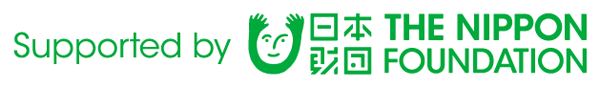 　　　　　　　　　　　　　　　　　　　　　　　　　　　　　　　　　　　　　　　　　　　　主催　（公社）大分県トラック協会　　　　　　　　　　　　　　　　　　　　　　　　　（公財）九州運輸振興センター令和５年新春講演会のご案内この度、と（公社）大分県トラック協会と（公財）九州運輸振興センターは共催により「令和5年新春講演会」を下記の通り開催いたします。「新型コロナウィルス」感染症の影響が続く我が国では、経済環境や企業の経営環境、そして雇用・働き方がこれまで以上に変化していると言われています。特に、私たちの経済活動や国民生活に不可欠な社会インフラであるトラック運送業界は、物流環境の変化や業界が抱える人材不足が深刻な状況となっています。その改善のために労働環境の整備、生産性の向上、物流ＤＸに向けた取組みの対応が求められており、さらに、2024年4月1日からはトラックドライバーの時間外労働の上限規制が適用されることとなります。また、最近では燃料価格高騰といった問題も生じています。また、経営環境に影響する経済状況は令和4年11月内閣府の月例経済報告において、景気は緩やかに持ちなしている。先行きについては、ウィズコロナ下で各種政策効果もあり、景気が持ち直していくことが期待される。ただし、世界的な金融引締め等が続く中、海外景気の下振れが我が国の景気を下押しするリスクとなっている。また、物価上昇、供給面での制約、金融資本市場の変動等の影響に十分注意する必要がある。という経済の基調判断が示されています。こうした状況から、国土交通省及び日本銀行大分支店から専門の講師の方をお招きし、その最新の動向をご紹介していただきます。日　時　 令和5年2月9日（木）　13：30 ～ 15：30（13:00開場）会　場　 レンブラントホテル大分　2階　二豊の間　　　　　 大分市田室町9－20　TEL 097－545－1040申　込　 令和5年2月3日（金）までに、別紙「参加申し込み票」にてFAXでお申し込みください。（参加無料、参加人員100名）ＦＡＸ番号　097-552-1591 （公益社団法人大分県トラック協会宛）令和５年新春講演会 参加申し込み票日　　時　　　令和5年2月9日（木）13：30 ～ 15：30会　　場　　　レンブラントホテル大分　2階　二豊の間大分市田室町9－20　TEL　097－545－1040講　　師　　　国土交通省 総合政策局 貨物課課　長　 日 野  祥 英  氏テ － マ　　 「トラック運送事業の課題と行政の取組」講　　師　　　日本銀行 大分支店　　　　　　 支店長　 徳 高　康 弘　氏テ － マ　 　「本年の経済見通し（仮題）」※個人情報の取扱いについて１．ご提供いただきました個人情報は、本機関が主催・後援する各種催しの申込みに関する事務手続きや運営のためにのみ使用します。２．個人情報は、第三者に開示、提供、預託することはありません。新型コロナウイルス感染防止対策へのご協力について１．事前のお願い・マスク持参で参加をお願いします。・せき、高熱等の強い症状がある場合等は、講演会へのご参加はご遠慮ください。・講演会への参加申込書には、連絡先等必ずご記入願います。２．講演会会場出入口でのお願い・受付けには感染防止シートを設置させて頂きます。・非接触型体温計により体温チェックさせて頂きます。※37．5度以上の方は参加をご遠慮頂きます。・消毒液を設置しますので、出入りの際は手指の消毒をお願いします。３．講演会会場でのお願い　・マスク着用をお願いします。４．講演会会場の対応　・会場は事前の消毒の実施及び講演会開催中は定期的な換気を行います。　・余裕を持った配席とします。貴社名部署名住所〒TEL　　　　　　　　　　　　FAX〒TEL　　　　　　　　　　　　FAX役職名役職名お名前